                                      MERSİN ŞEHİR EĞİTİM VE ARAŞTIRMA HASTANESİ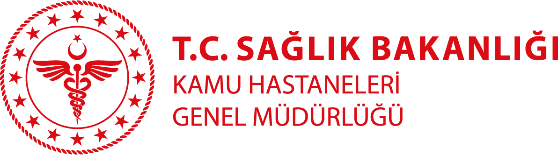                                          ÖZGEÇMİŞOpr. Dr. Esat AK                                                                                             Branşı:ÜrolojiYabancı Diller:İngilizceKlinik:Üroloji Tıbbi ilgi ve uzmanlık alanları:ÜrolojiEğitimi: Gazi Üniversitesi Tıp Fakültesi (Ankara) (2000-2006)Çalışılan Kurumlar: Gazi Üniversitesi Tıp Fakültesi (Ankara) (2000-2006)Selimpaşa Acil Yardım ve Travmatoloji Hastanesi (İstanbul) (2006-2007)Gazi Üniversitesi Tıp Fakültesi Üroloji ABD.(Ankara) (2008-2014)Ankara 29 Mayıs Devlet Hastanesi (2014-2017)Mersin Şehir Eğitim ve Araştırma HastanesiYayınlar: 